											Кугаевская Е.С.МАОУ СОШ№13г.ТобольскТема внеклассного чтения:Образ кота в произведениях К. Г. Паустовского «Кот-ворюга», М. М. Пришвина «Кот», Е. И. Чарушина «Кот Епифан», «Васька, Бобка и крольчиха».Цель: научить ребят строить словестные портреты - образы героев произведений. Планируемые результаты обучения:ПредметныеУчить работать с текстом, определять последовательность событий в прочитанном текстеВидеть в художественном тексте сравнения, эпитеты, олицетворенияВыбирать из текста главноеСоздать условия для формирования устной правильной и красивой речиМетапредметные результаты:Познавательные УУД:Овладение навыками смыслового чтения текстов в соответствии с целями и задачами; умение осознанно строить речевое высказывание, рассуждение; овладение логическими действиями сравнения, анализа, синтеза, обобщения, установление аналогий и причинно-следственных связей.Регулятивные УУД:Формирование умения планировать, контролировать и оценивать учебные действия в соответствии с поставленной задачей и условиями её реализации;Формирование умения понимать причины успеха (неуспеха) учебной деятельности и способности конструктивно действовать даже в ситуациях неуспеха;Освоение начальных форм познавательной и личностной рефлексии.Коммуникативные УУД:Готовность слушать собеседника и вести диалог, излагать своё мнение и аргументировать свою точку зрения и оценку событий.Личностные результаты:Самопределение: принятие и освоение социальной роли обучающегося, развитие мотивов учебной деятельности и формирование личностного смысла ученияСмыслообразование: наличие мотивации к творческому труду, работе на результатХод классного часа.1 Организационный момент.		Внимание. Внимание! Литературная гостиная – любителей чтения объявляется открытым!(ребята разделены на 4 команды)2. Актуализация знаний.- О каком персонаже мы с вами будем сегодня говорить, вы угадаете, если ответите на вопросы мозаики и соберёте её. (раздаю мозаику с вопросами)  приложение 1- Итак. Работа в командах: Вам необходимо внимательно прочитать и определить о ком идёт речь, и если необходимо отгадать название произведения. Работаем. (Отгадав, ребята помещают карточку на доску – собирается силуэт кошки) приложение 1, видео приложение 13 Определение темы литературной гостиной.- Наш сегодняшний персонаж – кошка или кот. Посмотрите на силуэт кошки. Что мы можем сказать о ней? (…)- Почти ничего не скажем, потому что мы не знаем характерных признаков данного персонажа. Чтобы описать героя – создать словестный портрет, что нам необходимо знать? (характер, внешность, привычки, любимая еда).- Зная (перечисляю характерные признаки героя и выкладываю карточки на доску) кличку, внешность, характер, привычки, любимую еду мы можем нарисовать словесный портрет персонажа, т.е. создавать его образ!- Итак, тема нашей литературной гостиной: (…) Ребята помогайте мне.(…) Образ кота в произведениях… (открываю тему на доске)-  Мы с вами читали много  произведений с персонажем – кот, но сегодня мы остановимся на некоторых из них.- А каких именно – вы сейчас отгадаете - В конвертах  находятся опорные слова помощники, по которым вы должны догадаться о каком произведении идёт речь и кто автор произведения. 1 конверт на одну команду. Работаем. (Раздаю конверты) (в ходе ответов ребят-  выкладываю карточки на доску) - Р, у вас у каждого на столах есть оценочные листы – оцените свою подготовку к литературной гостиной. – если вы прочитали все перечисленные на доске произведения, то кружок раскрасьте зелёным цветом, если не все, но большую часть – синим, хотели, но не успели прочитать – жёлтым, не читали, потому что не хотели – красным.4. Раскрытие темы. - У каждого на столах тексты произведений, с которыми мы сегодня работаем.  Тексты распечатаны на листочках, поэтому при необходимости можно подчеркивать ответы карандашом. Распределите, пожалуйста, в группе кто за какое произведение отвечает. Одно важное условие, любым текстом может пользоваться каждый из команды.- Итак, как зовут наших героев? Их клички. (Ответы детей и в ходе ответов – выкладываю таблички на доску). Приложение 2- Как авторы называют своих героев, есть ли у них ещё имена? (Епифан – гость, кот, Епифанушка, Епифаша, рыбак, ловкач) (Васька – Василий Васильевич, Васька, кот) (кот-ворюга, бродяга, бандит, кот-беспризорник) (Васька, Васенька) - Каждого героя автор наделяет своей внешностью. Какая внешность у наших котов? Зачитайте ответы из текста. (Ребята зачитывают отрывки – выкладываю карточки на доску) Приложение 2- Герой не герой без характера! Какими характерами котов наделили их авторы?... Докажите строчками из текста. (Ребята зачитывают отрывки – выкладываю карточки на доску) Приложение 25. Музыкальная пауза. Встанем и подвигаемся, как предлагают нам кошечки. Видео приложение 2 (использовала готовую видео-физминутку)6 Раскрытие темы.- Р., посмотрите внимательно на выписанные нами слова (показываю на описание внешности и характера), что в них общего? (…имена прилагательные). Для чего служат имена прилагательные в речи, в тексте? (…для окраски речи)- Да, вы правы, прилагательные нам помогают описать признаки предмета, его внешность, характер, размер. Описание помогает читателю увидеть героя, представить его, познакомиться с ним.- Найдите в тексте 5 имен прилагательных и подчеркните их. Зачитаем…(ответы ребят). Молодцы.- Итак, следующая наша характеристика – привычки или любимое занятие кота. (….)Докажите строчками из текста. (зачитывают…) Приложение 2- Как же не обойтись без такой важной характеристики – как еда, и не просто еда, а любимая! - Найдите и зачитайте эпизод, где Епифан угощается рыбкой, после чего мирно засыпает и остается жить у старика.- Зачитайте, как Васенька пьет чай с хозяином.- Найдите и зачитайте эпизод, как Ворюгу накормили и как он изменился после этого.- Зачитайте как Василий Васильевич хвастался – какой он ловчий кот? (ребята зачитывают отрывки) Приложение 25. Самооценка- Р, возьмите пожалуйста оценочные листы. Работаем со вторым кругом. Если легко ориентировались в тексте при ответах на вопросы, то круг – зелёный; если были затруднения, но вы всё равно правильно справились с заданием – синий; если не всегда получалось найти правильный ответ – желтый, если вам нужна помощь – красный.	Работаем с третьим кругом.  Зелёный круг – если все правила, которые мы вспомнили, вы знаете и легко их определили – нашли. Синий – если правила знаете, но не все увидели в словах. Желтый - не увидели орфограммы в словах, хотя некоторые правила знаете. Красный – нужна помощь.Итак мы с вами описали наших героев. Кто из вас попробует рассказать о понравившемся герое, помощником для рассказа будет наша таблица! Приложение 2 Молодцы спасибо! - Я, вам предлагаю дома попробовать написать маленькое сочинение на тему: «Мой любимый кот из произведения…..», помощником вам послужит наша таблица.7 Практическая часть литературной гостиной.- Мы с вами увидели словесные образы котов в произведениях. А еще можно передать образ при помощи языка-творчества. Что и сделали некоторые наши ребята. – в их работах мы видим и шаловливых котят и кота лентяя и озорных котиков. - Я вам тоже предлагаю – повторить! Работаем в группах. В Технике – торцевания на пластилин. У каждой группы своя заготовка кота, баночка с маленькими квадратными листочками, которые надо при помощи карандаша облепить всего котика. Предлагаю начать с головы, глазки котов уже готовы. Усики найдете в коробке.  Музыкальное-приложение - Закончили работу. Сейчас нам пора подводить итоги урока. Посмотрите – какие котики у нас получились. Приложение 3- Оцените свою работу – закрасьте по тем же критериям последние два круга. 8 Задание. - обратите внимание на картинку – какой интересный герой – просто чудо. Вы о нем  узнаете,  если прочтете книгу Сергея Лукьяненко «Мальчик и тьма».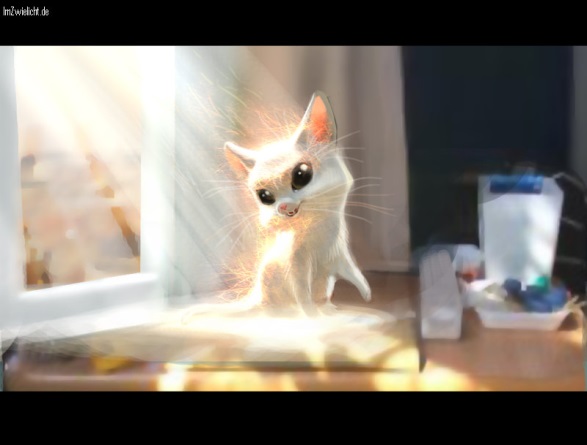 - А может быть кто-нибудь из вас захочет вспомнить сказочного героя – кота в сапогах и прочитает одноименную сказку.- Или напишет сочинение на тему: «Мой любимый кот из произведения…..» 9 Рефлексия.- Час литературной гостиной  подходит к концу, по желанию выскажите своё мнение о нашем занятии, о своей проделанной работе. Что понравилось, а что нет. Не забывайте о вашем помощнике – словаре «Выражения отношений» (…высказывания ребят)- А я вам говорю спасибо за любовь к  книгам. Мне было интересно с вами сегодня работать. Вы молодцы.  Я знаю, вы любите читать, чтобы в книге не терялась прочитанная страничка – дарю вам закладку – воспоминание о нашем уроке!!! (закладка в форме кота)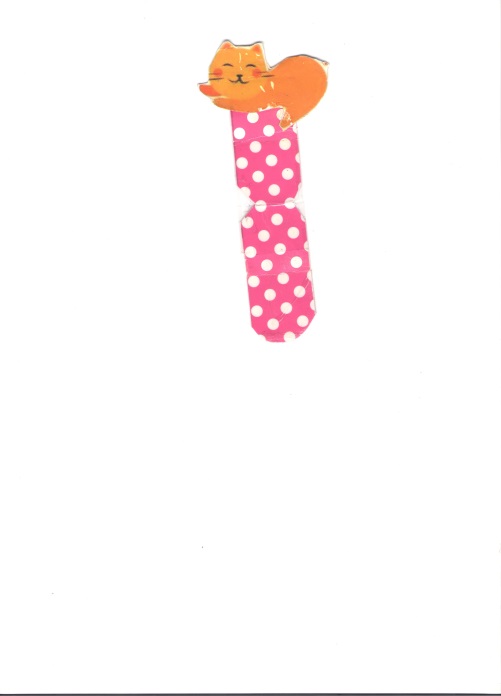 Е.И.Чарушин "Кот Епифан"М.М.Пришвин "Кот"К.Г.Паустовский "Кот- Ворюга"Е.И.Чарушин "Васька, Бобка и крольчиха"